 Standard de Liège : URBSFA/KBVB 0016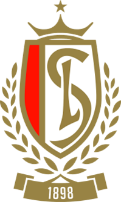 Académie Robert Louis-Dreyfus : Allée de Bol d'Air – 4031 Liège (Angleur)Formulaire d'inscription pour les journées de détection 2018 (lundi 12 février et mercredi 14 février à 18h30)Renseignements de la joueuse :Nom/prénom : Nationalité :Lieu et date de naissance : Adresse : Code postal :Ville : Numéro de téléphone de la joueuse :                   Nr de tél maman :                      Nr de tél papa : Adresse mail :Club d'appartenance : Position sur le terrain :Taille et poids : Parcours Sportif : 2017/18 :2016/17 :                                                                 2015/16 : 2014/15 :                                                                 2013/14 : ATTENTION : Entrainement sur terrain synthétique, il faut donc apporter une paire de multis.Formulaire à renvoyer aux adresses suivantes : fery.ferraguzzi@gmail.com  et dannysomers@skynet.be  Entrainement lundi, mercredi ou jeudi à 19hres. Présence au vestiaire à 18hr30 à l’Académie Robert-Louis Dreyfus, Allée du Bol d’Air, 13 à Angleur.Je soussigné............................................ , responsable légal de ….............................................née le  …/...../.................. ayant pris connaissance de la règlementation de l' URBSFA en matière d'assurance , déclare décharger le STANDARD DE LIEGE de toute responsabilité en cas d'accidents pouvant survenir à l'Académie Dreyfus au cours des entrainements ou des rencontres répertoriés ci-dessous .REMPLIR DATE DE VOTRE PRESENCE svp : info Danny Somers : 0471/649361 .                                          ENTRAINEMENTS                                          ENTRAINEMENTS                                          ENTRAINEMENTS                                          ENTRAINEMENTSDATE HEUREADVERSAIRESIGNATURESIGNATURE